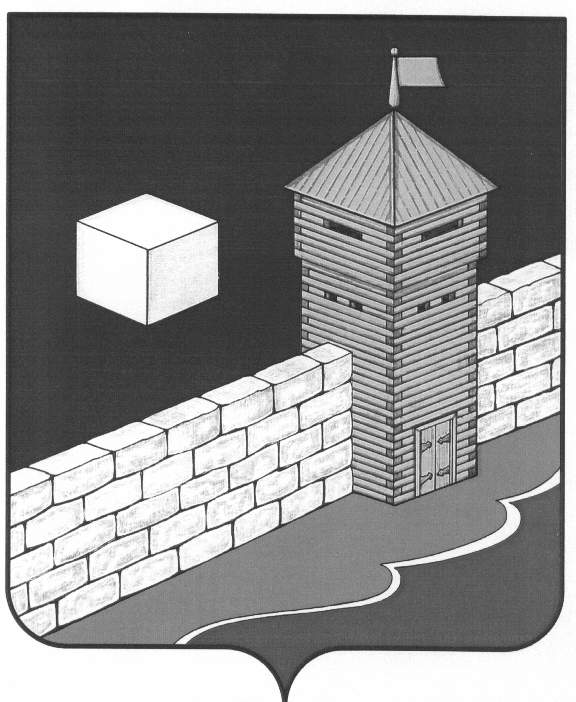 Администрация Новобатуринского  сельского  поселенияП О С Т А Н О В Л Е Н И Е 456573, ул.Центральная, 4, п. Новобатурино, Еткульского района, Челябинской области,ИНН  7430001249   КПП  743001001 тел. 89588707400
« 20» ноября  2023 г. №  57О внесении изменений в муниципальнуюпрограмму  Новобатуринского сельскогопоселения «Развитие муниципального управленияНовобатуринского сельского поселения в 2022-2024 гг.»   Руководствуясь Уставом Новобатуринского сельского поселения, администрация Новобатуринского сельского поселения ПОСТАНОВЛЕТ:Внести в программу  Новобатуринского сельского  поселения «Развитие муниципального управления Новобатуринского сельского поселения  в 2022-2024 гг.», утвержденную постановление № 52 от 22.12.2021 г.  следующие изменения:- в паспорт программы :1)  раздел  «Объемы и источники финансирования программы» изложить в новой редакции:     «Общий объем финансирования программы  3385,68   тыс. рублей, в том числе:  2023год – 1883,9  тыс. рублей;  2024 год –  788,48 тыс. рублей;  2025 год –  713,30 тыс. рублей»;2)  в разделе  4 «Информация по ресурсному обеспечению программы» внести изменения и изложить в следующей редакции»:    «Общий объем бюджетных ассигнований бюджета поселения  на реализацию основных мероприятий программы составляет 3385,68  тыс. рублей, в том числе:2023 год – 1883,90  тыс. рублей;2024 год –   788,48  тыс. рублей» Контроль исполнения настоящего постановления оставляю за собой.Настоящее постановление разместить на официальном сайте администрации Еткульского муниципального района на странице Новобатуринского сельского поселения.Глава Новобатуринскогосельского поселения	Т.Н. Порохина